Материалы по УСиТСС на 18.05. 2020 года группы 211Тема: Управление одиночным судном при отвале задним ходом, при навальном ветре и с помощью якоря.Задание № 1. Изучить предложенный  материал по теме. Сделать сжатый конспект. 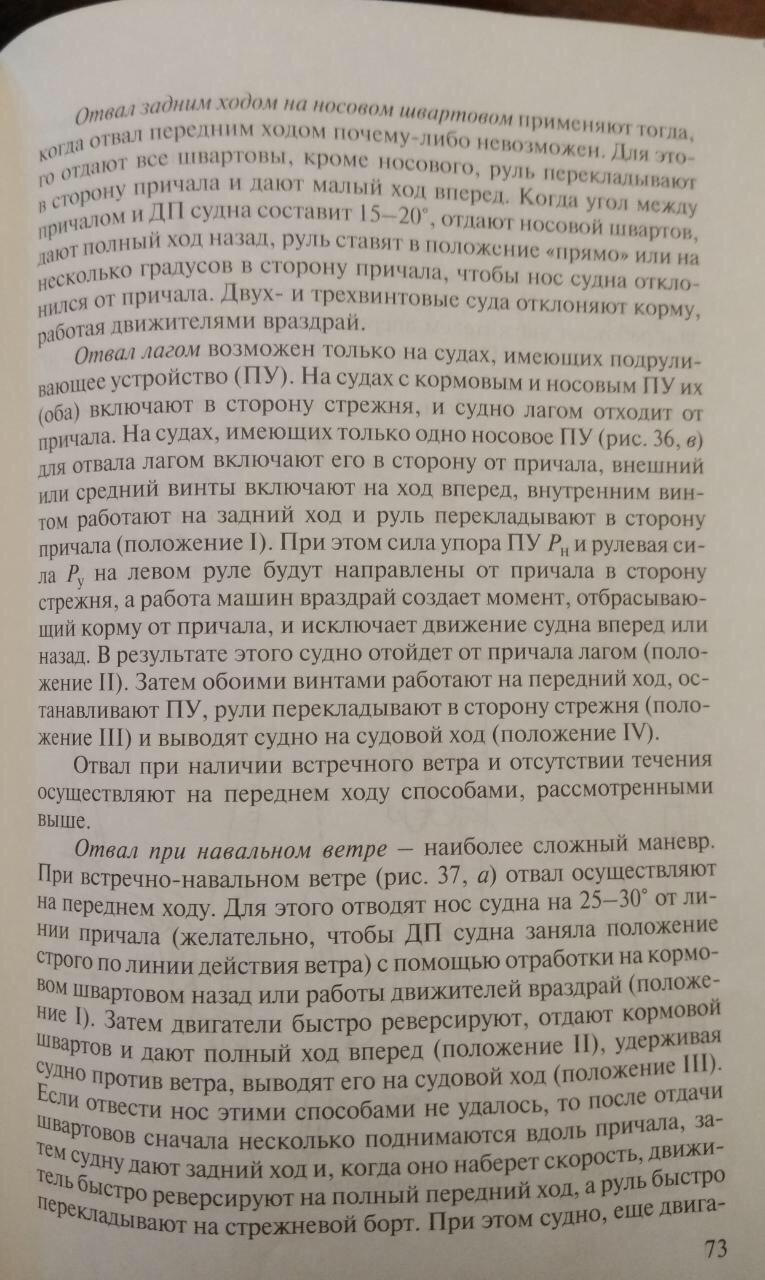 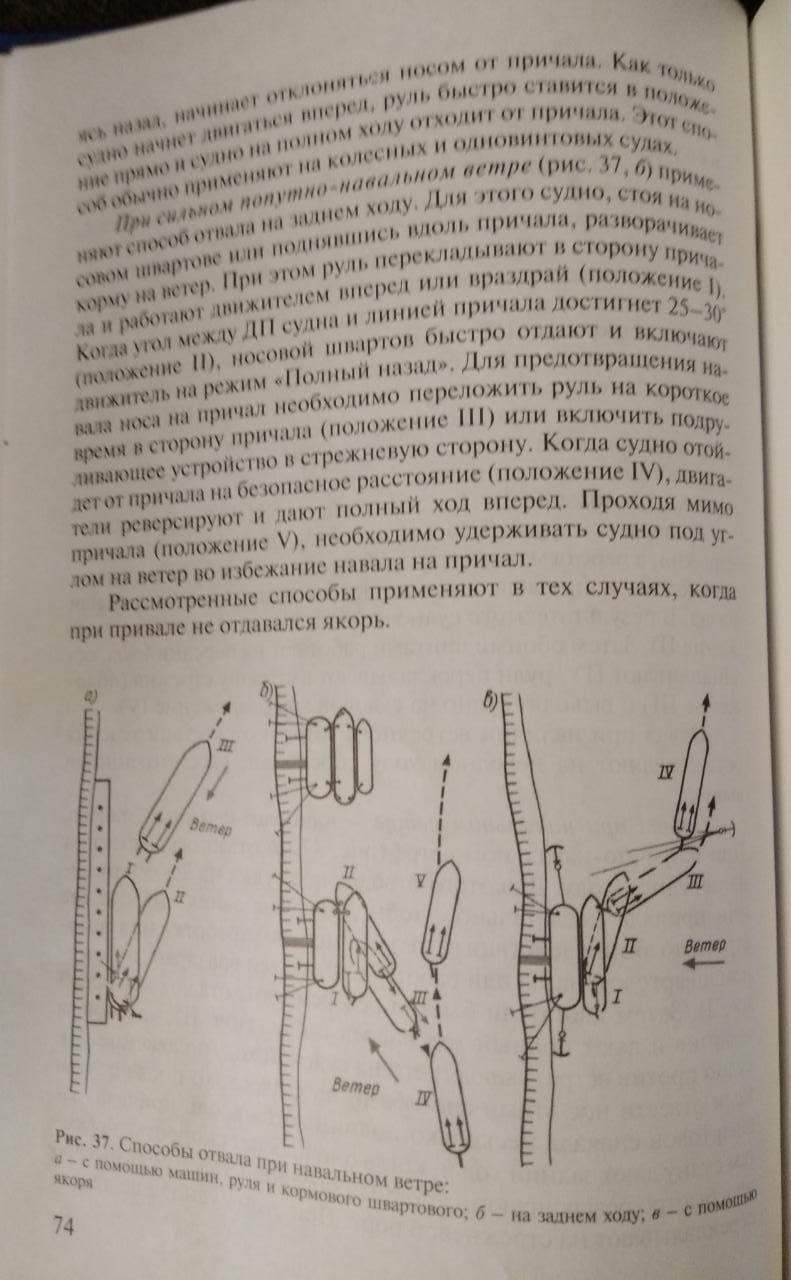 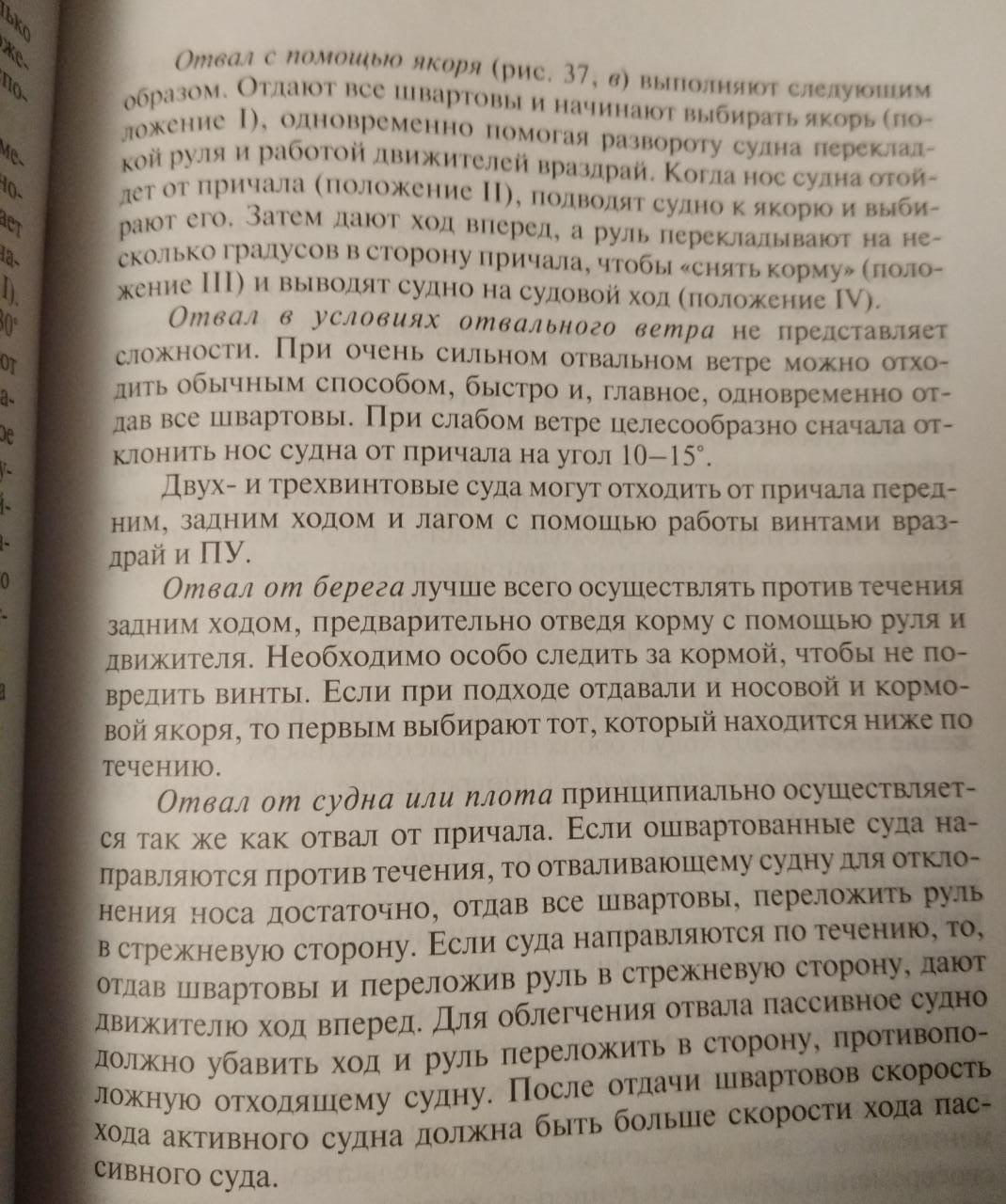 Ответить на вопросы. 1.Какое приспособление даёт возможность произвести отвал лагом ?2. Перечислить какими способами можно отойти от причала при навальном ветре.?3.Чем опасен маневр отвала от берега? 4.Что необходимо предпринять при отвале от судна при движении по течению и против течения?Материал дополнительный брать из учебника В.С. Удачин  «Судовождение и правила плавания на ВВП» в главе 2 параграфе №3 стр. 73 -75